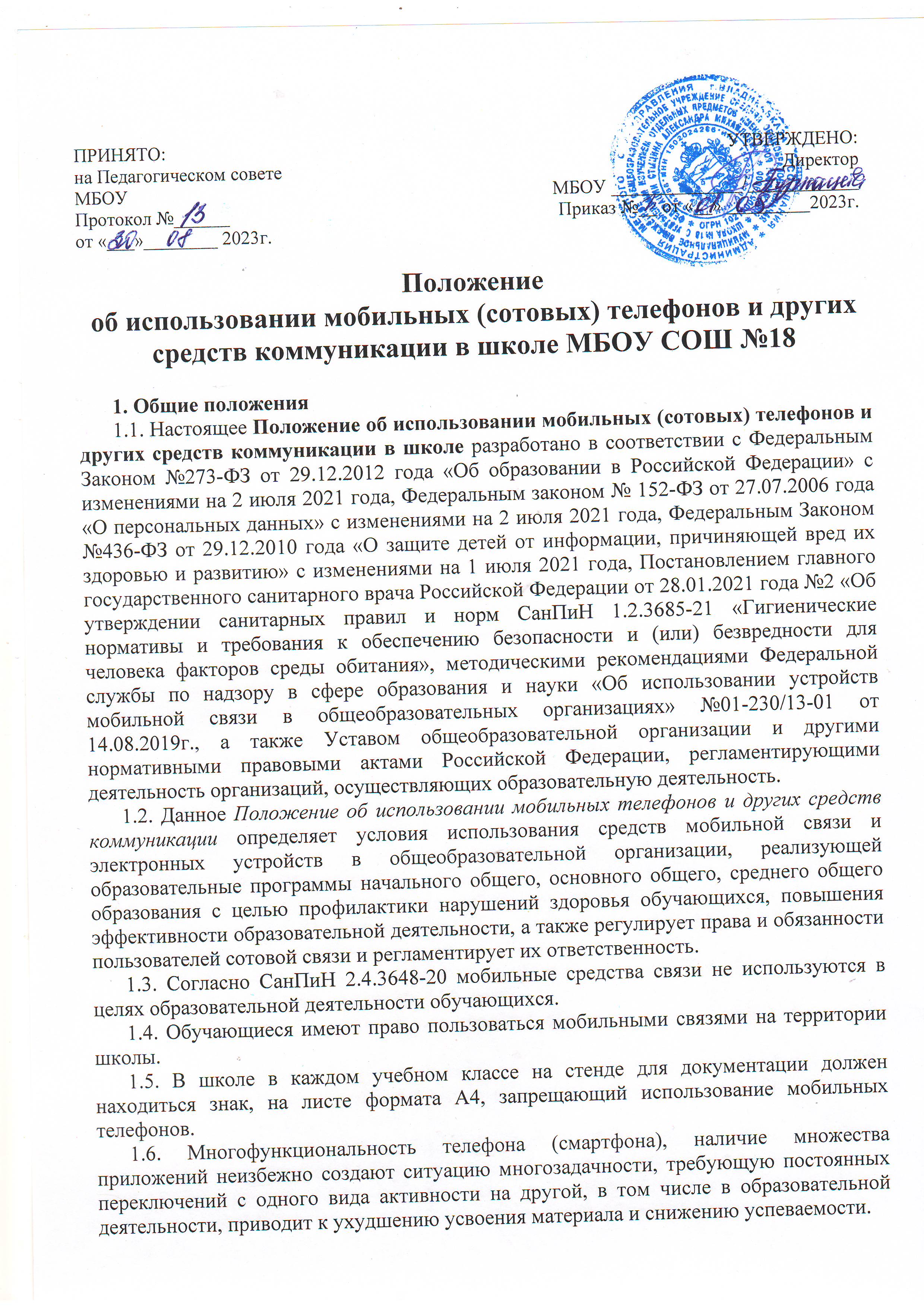 1.7. Мобильный телефон (смартфон) является личной собственностью обучающегося.1.8. Классный руководитель в обязательном порядке доводит до сведения обучающихся и их родителей (законных представителей) об условиях использования мобильной связи и иных электронных устройств в общеобразовательной организации (см. Приложения 1, 2).2. Условия использования мобильных телефонов и других электронных устройств2.1. Средства мобильной связи могут использоваться в образовательной организации для обмена информацией в случае необходимости.2.2. Запрещено пользование мобильным телефоном во время образовательной деятельности (урочной, внеурочной). В отдельных случаях пользование мобильных устройств допускается только с разрешения учителя.2.3. Во время образовательной деятельности и внеурочных мероприятий необходимо:отключить мобильный телефон или перевести в режим «без звука»;отключить другие электронные средства (плееры, наушники, планшеты и др.);убрать мобильный телефон и другие устройства со стола.2.4. Родителям (законным представителям) обучающихся не рекомендуется звонить своим детям во время образовательной деятельности. При необходимости родители (законные представители) могут ориентироваться на расписание звонков, размещенных на сайте образовательной организации, чтобы позвонить ребенку во время перемены или после окончания занятий.2.5. Использование средств мобильной связи даёт возможность:контролировать местонахождение ребенка;совершать обмен различными видами информации, кроме распространения фото- и видео-сюжетов, пропагандирующих культ насилия и жестокости, негативного влияния на несовершеннолетних согласно Федеральному закону №436-ФЗ «О защите детей от информации, причиняющей вред их здоровью и развитию».2.6. При использовании на перемене средств мобильной связи необходимо соблюдать следующие нормы:не рекомендуется в качестве звонка использовать мелодию и звуки, которые могут встревожить или оскорбить окружающих;вести разговор по телефону (смартфону) необходимо максимально тихим голосом;недопустимо вести приватные разговоры в присутствии других людей;не разрешается использование чужих средств сотовой связи и передача их номеров третьим лицам без разрешения владельца.2.7. Ответственность за целостность мобильного телефона лежит только на его владельце (родителях (законных представителей) владельца).2.8. Обучающиеся могут использовать на уроке планшеты или электронные книги в рамках учебной программы образовательной организации только с разрешения педагога и с учетом норм, установленных СанПиН 1.2.3685-21.2.9. Шрифтовое оформление электронных учебных изданий должно соответствовать СанПиН 1.2.3685-21:2.10. Для текстовой информации в электронном учебном издании не допускается применять:узкое начертание шрифта;курсивное начертание шрифта (кроме выделений текста);более четырех цветов шрифта различных длин волн на одной электронной странице;красный фон электронной страницы.2.11. Педагогические работники школы также ограничивают себя в пользовании средствами мобильной связи во время образовательной деятельности (за исключением экстренных случаев).2.12. Педагогические работники могут использовать на уроке мобильные электронные устройства для входа в «Электронный журнал» класса.2.13. Всем участникам образовательной деятельности необходимо пользоваться памяткой для обучающихся, родителей (законных представителей) и педагогических работников по профилактике неблагоприятных для здоровья и обучения детей эффектов от воздействия устройств мобильной связи (см. Приложение 3).2.14. Все вопросы, возникающие между участниками образовательной деятельности в отношении соблюдения Положения разрешаются путем переговоров с участием представителей администрации образовательной организации, директора школы и Комиссии по урегулированию споров в школе.3. Права и обязанности обучающихся (пользователей) мобильной связи3.1. Пользователи мобильной связи в школе имеют право:осуществлять и принимать звонки;звонить и оправлять смс-уведомления только с целью оперативной связи обучающегося со своими родителями (законными представителями), с экстренными службами (пожарная служба 101, 112, скорая медицинская помощь 103);прослушивать аудиозаписи с использованием наушников;играть в мобильном устройстве;вести фото- и видео-съемку лиц, находящихся в образовательной организации с их согласия.3.2. В соответствии с Конституцией Российской Федерации обучающиеся должны знать о том, что сбор, хранение, использование и распространение информации о личной жизни лица без его согласия запрещено, а также осуществление прав и свобод человека и гражданина не должно нарушать права и свободы других лиц.3.3. В целях обеспечения сохранности средств мобильной связи обучающийся обязан не оставлять их без присмотра.4. Ответственность пользователей мобильной связи4.1.                за однократное нарушение – преподаватель объявляет дисциплинарное взыскание в виде замечания с правом внесения в дневник обучающегося с написанием объяснительной;за неоднократное – в виде докладной записки на имя заместителя директора школы по воспитательной работе. Проводится разъяснительная беседа с обучающимися в присутствии родителей (законных представителей) о рисках здоровью от воздействия электромагнитного излучения, генерируемого устройствами мобильной связи, о возможных негативных последствиях и эффективности образовательной деятельности при неупорядоченном использовании устройств мобильной связи во время занятий;при повторных нарушениях проводится изъятие средств мобильной связи и других электронных устройств, заранее получив согласие родителей (законных представителей), и передача им данных предметов вплоть до запрета ношения в образовательную организацию средств мобильной связи и других электронных устройств.4.2. За нарушение данного Положения педагогические работники также несут ответственность в соответствии с действующим законодательством и локальными актами организации, осуществляющей образовательную деятельность.5. Заключительные положения5.1. Настоящее Положение об использовании мобильных телефонов и других средств коммуникации в общеобразовательной организации является локальным нормативным актом школы, принимается на Педагогическом совете и утверждаются (вводится в действие) приказом директора организации, осуществляющей образовательную деятельность.5.2. Все изменения и дополнения, вносимые в настоящее Положение, оформляются в письменной форме в соответствии действующим законодательством Российской Федерации.5.3. Положение об использовании мобильных телефонов и других средств коммуникации принимается на неопределенный срок. Изменения и дополнения к Положению принимаются в порядке, предусмотренном п.5.1. настоящего Положения.5.4. После принятия Положения (или изменений и дополнений отдельных пунктов и разделов) в новой редакции предыдущая редакция автоматически утрачивает силу.Приложение 1Лист ознакомления обучающихся с Положением об использовании мобильных телефонов и других средств коммуникации в школеКлассный руководитель 				    _______________/________________     (подпись)	         (расшифровка подписи)Приложение 2Лист ознакомления родителей (законных представителей) с Положением об использовании мобильных телефонов и других средств коммуникации в школеКлассный руководитель 				    _______________/________________     (подпись)	         (расшифровка подписи)Приложение 3ПАМЯТКАдля обучающихся, родителей и педагогических работников по профилактике неблагоприятных для здоровья и обучения детей эффектов от воздействия устройств мобильной связиИсключение ношения устройств мобильной связи на шее, поясе, в карманах одежды с целью снижения негативного влияния на здоровье.Максимальное сокращение времени контакта с устройствами мобильной связи.Максимальное удаление устройств мобильной связи от головы в момент соединения и разговора (с использованием громкой связи и гарнитуры).Максимальное ограничение звонков с устройств мобильной связи в условиях неустойчивого приема сигнала мобильной связи (автобус, метро, поезд, автомобиль).Размещение устройств мобильной связи на ночь на расстоянии более 2 метров от головы.КлассыОбъем текста единовременного прочтения, количество знаковКегль шрифта, пункты, не менееДлина строки, мм, не менееГруппа шрифта1-2 классыне более 10016не регл.рубленные1-2 классыне более 2001880рубленные3-4 классыне более 20014не регл.рубленные3-4 классыне более 4001680рубленные3-4 классыболее 4001890рубленные5-9 классыне более 20012не регл.все группы5-9 классыне более 4001450все группы5-9 классыболее 4001680рубленные10-11 классыне более 20010не регл.рубленные10-11 классыне более 4001250все группы10-11 классыболее 4001480все группы№ п/п/ФИО обучающегосяДата ознакомленияПодпись обучающегося№ п/п/ФИО родителяДата ознакомленияПодпись